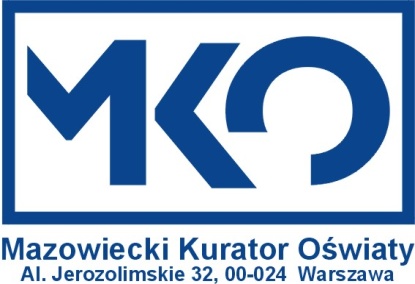 Załącznik nr 4Lista uczniów przystępujących do etapu szkolnego konkursu tematycznego „Bitwa Warszawska 1920 roku. Przełomowy moment historii Polski i Europy” dla uczniów klas IV-VIII szkół podstawowych województwa mazowieckiego w roku szkolnym 2020/2021 wraz z uzyskanymi punktami.Lista uczniów przystępujących do etapu szkolnego konkursu:Podpis dyrektora szkoły				podpisy Szkolnej Komisji KonkursowejPieczątka szkoły				Nazwa i adres szkołyImię i nazwisko opiekunaKontakt do opiekuna Tel.: oraze-mail: L.p.Imiona i nazwisko uczniaLiczba uzyskanych punktów1234…